Publicado en  el 05/05/2015 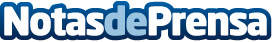 Ronen Tinman crea muebles a partir de piezas de coche que encuentra en desguacesDatos de contacto:Nota de prensa publicada en: https://www.notasdeprensa.es/ronen-tinman-crea-muebles-a-partir-de-piezas_1 Categorias: Automovilismo Industria Automotriz http://www.notasdeprensa.es